Министерство образования и науки Республики Татарстангосударственное автономное профессиональное   образовательное учреждение «Казанский строительный колледж»ПОЛОЖЕНИЕ о портфолио обучающегося в ГАПОУ «Казанский строительный колледж»КазаньНастоящее Положение о портфолио обучающегося (далее - Положение) определяет порядок формирования «Портфолио», обучающихся ГАПОУ «Казанский строительный колледж» (далее – колледж). Положение составлено в соответствии с нормами действующего законодательства Российской Федерации, а именно:- Конституцией Российской Федерации 1993 г.;- Федеральным законом от 29 декабря 2012 г. №273-ФЗ «Об образовании в Российской Федерации»;- Приказом Министерства образования и науки РФ от 14 июня 2013 г. №464 «Об утверждении Порядка организации и осуществления образовательной деятельности по образовательным программам среднего профессионального образования»;- Уставом и другими локальными нормативными актами колледжа.1. Общие положения1.1. Портфолио – это способ фиксирования, накопления и оценки индивидуальных достижений обучающегося. Портфолио является эффективным средством мониторинга образовательных достижений обучающегося, формируется как индивидуальное образовательное пространство и позволяет проводить оценку освоения общих компетенций и профессиональных компетенций.1.2. Портфолио позволяет решать задачи организации, планирования, осуществления и оценивания различных направлений деятельности будущего специалиста, достигнутые обучающимся в разнообразных видах деятельности: учебной, воспитательной, творческой, спортивной, социальной, самообразовательной.1.3. Портфолио дополняет фонды оценочных средств при проведении квалификационных экзаменов по профессиональным модулям в рамках освоения профессиональной образовательной программы.1.4. Объективная оценка уровня достижений обучающегося предназначена для получения объективной информации об уровне освоения общих и профессиональных компетенций, результатах учебной деятельности, выявления положительных и отрицательных тенденций в его деятельности, установления причин повышения или снижения уровня достиженийобучающегося с целью последующей коррекции.1.5. Портфолио должно фиксировать все достижения обучающегося.1.6. Сбор информации, свидетельств, доказательств учебных достижений и профессионального становления осуществляется непосредственно обучающимся, что позволит ему реально представить свой образовательный уровень, увидеть резервы, определить направления профессионального самосовершенствования.1.7. Портфолио следует регулярно обновлять во время обучения по основному и сопутствующим направлениям профессиональной подготовки, а также включать в него информацию, отражающую актуальные умения, навыки и формирование компетенций на каждом этапе профессионального обучения и развития.1.8. Портфолио обучающегося формируется с первого курса обучения и завершается по окончании обучения.1.9 Формирование портфолио является обязательным для каждого обучающегося. Контроль документов, входящих в портфолио, осуществляет ответственное лицо – классный руководитель группы (два раза в год).1.10. Каждый обучающийся несёт персональную ответственность за формирование портфолио.1.11. Формирование портфолио является обязательным для обучающихся по Федеральному государственному образовательному стандарту.1.12. Для обучающихся наличие портфолио будет являться обязательным условием для допуска к государственной итоговой аттестации, наряду с документами, подтверждающими освоение компетенций при изучении теоретического материала и прохождения практики по каждому из видов профессиональной деятельности.2. Цель и задачи портфолио2.1. Основной целью создания портфолио, обучающегося является представление и анализ значимых результатов освоения общих и профессиональных компетенций, готовности обучающегося к выполнению профессиональной деятельности, его способности практически применять приобретенный опыт, умения, знания, накопить и сохранить документальноеподтверждение собственных достижений обучающегося в процессе его обучения.2.2. Портфолио позволяет решить следующие задачи:- проследить индивидуальный рост обучающегося, достигнутый им в процессе получения образования;- провести оценку сформированности общих и профессиональных компетенций; - поддерживать и стимулировать мотивацию обучающихся;- поощрять активность и самостоятельность обучающегося, расширять возможности обучения и самообучения; - формировать у обучающегося умение ставить цели, планировать и организовывать собственную деятельность;- закладывать дополнительные предпосылки и возможности для успешной социализации.2.3. Портфолио позволяет обучающемуся профессионально подойти к оценке собственных достижений, выстроить личностно-творческую траекторию успешности, что будет является важной составляющей рейтинга будущего специалиста на рынке труда.2.4. Портфолио может быть использовано в спорном случае итоговой оценки на государственной итоговой аттестации. Портфолио в дальнейшем служит основой для составления резюме выпускника при поиске работы, при продолжении образования и др.3. Требования к оформлению портфолио3.1. Портфолио оформляется в индивидуальной папке с файлами, в которой фиксируются, накапливаются и оцениваются личные достижения обучающегося в разнообразных видах деятельности (учебной, производственной, научной, творческой, социальной, спортивной и др.) за период обучения в колледже.3.2. Портфолио состоит из титульного листа, портфолио достижений, портфолио документов, портфолио работ, портфолио отзывов (Приложение 1).3.3. На титульном листе обучающийся самостоятельно заполняет общие сведения о себе в соответствии с образцом.3.4. В портфолио достижений обучающийся самостоятельно записывает сведения об участии в учебно-производственной деятельности, в мероприятиях, научной деятельности, получении дополнительного образования и т. д.3.5. Портфолио документов может содержать оригиналы и (или) копии дипломов, грамот, свидетельств, сертификатов, удостоверений, а также фото- (видео-) материалы.3.6. Портфолио работ включает в себя творческие работы, исследовательские работы, доклады на научно-практических конференциях, конкурсах, рефераты, печатные работы и т.д.3.7. Портфолио отзывов - это характеристики с мест прохождения практики, рекомендательные письма, отзывы о достижениях обучающегося, благодарственные письма и др.3.8. При оформлении портфолио должны соблюдаться следующие условия: -систематичность и регулярность ведения; - достоверность предъявляемых сведений; - аккуратность и эстетичность оформления; - разборчивость при ведении записей.4. Порядок ведения портфолио4.1. Портфолио обучающегося формируется с первого курса обучения.4.2. Обучающийся собирает и дополняет портфолио в течение всего срока обучения, что позволяет ему проследить все этапы своего образовательного и личностного роста, профессионального становления.4.3. Ответственное лицо – классный руководитель, доводит до сведения обучающихся информацию о структуре, содержании портфолио, требованиях, предъявляемых к его оформлению.4.4. Обучающийся систематически отслеживает результаты своей деятельности, отбирает наиболее интересные работы в своё портфолио, организует их в определенную структуру.5. Порядок представления и система оценивания портфолио5.1. Обучающийся представляет своё портфолио на олимпиадах профессионального мастерства, научно-практических конференциях (независимо от уровня их проведения), на квалификационном экзамене по профессиональному модулю, а также аттестационной комиссии на государственной итоговой аттестации.5.2. Предметом оценивания при представлении портфолио индивидуальных образовательных достижений обучающегося являются:- компетенции (критерии оценки компетенций);- результат применения освоенных компетенций; - уровень квалификации;- динамика развития личности;- умение представить материалы портфолио.5.3. Презентация и защита портфолио проводится на квалификационном экзамене, государственной итоговой аттестации.5.3.1. Защита портфолио:- презентация портфолио, обучающегося (не более 5-7 минут)- доведение до сведения членов аттестационной комиссии по результатам проделанной работы за определенный период времени;- собеседование, в ходе которого формулируется вывод о степени сформированности и освоении обучающимся компетенций, посредством дополнительных вопросов обучающемуся.6. Субъекты портфолио6.1. Классный руководитель мотивирует обучающихся на создание портфолио, представляет требования к оформлению, структуре и содержанию портфолио, знакомит с примерным содержанием разделов и рубрик, определяет сроки формирования портфолио, координирует работу по накоплению материалов портфолио.6.2. Обучающийся собирает, систематизирует информацию, доказательства, свидетельства учебных, внеучебных и профессиональных достижений, отвечает за качество предоставленных материалов и предоставляет их на рассмотрение классному руководителю.6.3. Пользователями портфолио, обучающегося могут быть администрация, преподаватели колледжа, реализующие образовательную программу по специальности. Они оценивают, подписывают материалы портфолио, классный руководитель отслеживает этапность и систематичность формирования портфолио, работодатель оценивает уровень сформированностипрофессиональных компетенций, оформляет отзывы и рекомендации по дальнейшему развитию будущего специалиста. 7. Обязанности сторон7.1. Обучающиеся колледжа обязаны вести портфолио, начиная с первого года обучения в соответствии с предъявленными требованиями.7.2. Заместитель директора по учебной работе обязан учитывать наличие портфолио при допуске к итоговой государственной аттестации.7.3. Контроль за формированием портфолио осуществляется классным руководителем.Рассмотрено и принятона заседании педагогического        совета колледжаПротокол № 9 от «26 » 06. 2020г.                 УТВЕРЖДАЮ           Директор колледжа                  _____А.В.Проснев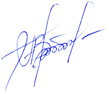 26 июня 2020г.